Grid 1 Learning Descriptors – Sept/Oct  2018 Grid 1 Home Learning – Sept/Oct 2018                                               Due: Monday 8th Oct  2018Health and WellbeingYoga and MindfulnessEmotionworksCircle time/ Check-insFitness (with Specialist) Outdoor Games ( with Specialist)Looking After A BabyDaily Mile/Ice Pack (with Specialist)LiteracyReading for Enjoyment (D.E.A.R and E.R.I.C. time))Talking & Listening - Higher Order Questioning/VocabWriting Genres- Persuasive /Newspaper Article/CreativeWriting Skills – Direct Speech/Extending WritingNumeracy and MathsMeasure (area, length, breadth, perimeter)Money & BankingData Collection /Handling/DisplayingNumber/Place ValueInterdisciplinary LearningCommunity Building (HWB focus)Charlotte’s Web Novel Study (Literacy/Expressive Arts focus)Wonderful Water (RME/Sustainability focus)What P5 are learning in Sept/Oct 2018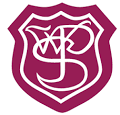 WilliamstonPrimary  SchoolDiscrete SubjectsFrench – colours, months, days of week, numbers to 100ICT – skills progressionEthos and Life of the SchoolWhole school assembliesHouse PointsPupil Leadership GroupsSustainability themes across learningAdditional InformationClimate Week (1st – 5thOctober)P4 PE Day is ThursdayThurs 27th Sept National Poetry Dayw/b 10/09 Scottish Maths Weekw/b 1/10 Parent ConsultationsHomework given out on Tuesdays, handed in MondaysOpportunities for Personal AchievementsClass reward and praise systemsAchievement CertificatesCurricular achievements documented in I JournalsStar WriterHealth and WellbeingPlan a route with an adult around your neighbourhood that is one mile long, try to do ‘Daily Mile’ when possibleDiscuss or make a chart  about the delights/challenges of looking after a small babyLiteracyFind or create poems to share on National Poetry Day (27/09)Practise asking ‘higher order’ questions with your family.          Weekly spelling activitiesWeekly reading Numeracy and MathsMake a bar chart or pictogram to display data you have collected about your family and friends favourite foodsContinue maths games on Sumdog (www.sumdog.com)Weekly maths task from teacherInterdisciplinary LearningFind out 5 interesting facts about spiders to share with the classRemind your friends and family to conserve water by turning off tap while you brush your teeth.P3  Home Learning ActivitiesMarch/April  WilliamstonPrimary  SchoolDiscrete SubjectsFind some fun French number songs that you can share with the classPractise logging on and off/shutting a computer or laptop properlyEthos and Life of the SchoolTell your family about assemblies each FridayDiscuss what things you do as a family to be eco-friendly**  Feel free to write/illustrate/ make diagrams about any other topic  that interests you/skill you have learned that you would like to share with the class.Opportunities for Personal AchievementsBring in photographs, drawings of personal achievements  from home, photocopies of certificates etc to put in your Learning Journal